030_Ergebnisprotokoll_AG-nCoV-Sitzung_2020-02-10.pdfAnzahl der Vorkommen von 'Weisung': 1Seite: 7ber mit Modellierung möglich, Daten zu nosokomialen Ausbrüchen und zu Influenza verfügbar, Modelle könnten aufgrund bestehender Daten und auf Basis der Erfahrung zu anderen Erregern erstellt werden ToDo: FG36 und FG37 besprechen wo die Prioritäten liegen, P4 kann bei Bedarf involviert werden, keine (zeitnahe) Frist Papier zur ambulanten Führung?  Papier zu Maßnahmen und praktischer Anweisung sinnvoll und erwünscht (wie bereits besprochen), aktuell ist es jedoch noch zu früh um Empfehlungen zu publizieren, IBBS hat FF und arbeitet zsm. mit FG14, ggf. FG37; Basis: WHO Papier zum Thema liegt vor, RKI Pandemieplan; auch zu bedenken: wie wird dies evaluiert? Entlassungsmanagement von bestätigten Fällen  Wird heute Nachmittag in einer TK mit Bundeswehr und Klinikern besprochen, *****052_Ergebnisprotokoll_AG-nCoV-Sitzung_2020-02-25.pdfAnzahl der Vorkommen von 'Weisung': 4Seite: 6ROBERT KOCH INSTITUT cc” VS-NURFÜR DEN DIENSTGEBRAUCH Einstufung aufgehoben am 11.01.2023 durch VPras Koordinierungsstelle des RKI Agenda der 2019nCoV-Lage-AG e Anschreiben für Ärzte wurde durch IBBS erstellt und von anderen kommentiert, geht nicht raus, stattdessen klare Handlungsanweisung an Ärzte sich an Flussschema (auch neue Säule drei) zu orientieren, zeitgleich wird Kontakt zu KV aufgenommen ToDo: Fertigstellung Flussschema, zusammen mit Handlungsanweisung raus/Veröffentlichung 8 Maßnahmen zum Infektionsschutz Bevölkerungsbasierte Quarantänemaßnahmen + ' | e IBBS und FG14 haben Dokumente für Kontaktpersonen im IBBS/FG14 häuslichen Umfeld erstellt: (1) häusliche *****Seite: 6rch VPras Koordinierungsstelle des RKI Agenda der 2019nCoV-Lage-AG e Anschreiben für Ärzte wurde durch IBBS erstellt und von anderen kommentiert, geht nicht raus, stattdessen klare Handlungsanweisung an Ärzte sich an Flussschema (auch neue Säule drei) zu orientieren, zeitgleich wird Kontakt zu KV aufgenommen ToDo: Fertigstellung Flussschema, zusammen mit Handlungsanweisung raus/Veröffentlichung 8 Maßnahmen zum Infektionsschutz Bevölkerungsbasierte Quarantänemaßnahmen + ' | e IBBS und FG14 haben Dokumente für Kontaktpersonen im IBBS/FG14 häuslichen Umfeld erstellt: (1) häusliche Quarantäne, Merkblatt für betroffene, (2) ihr Ansprechpartner das GA, beide sehr relevant und sinnvoll, werden fertiggestellt und an GA verteilt ToDo: IBBS und FG14 stellen Do *****Seite: 6t IBBS ° FG32 9 Surveillance Modellierung Szenario Deutschland e FG36 Seite 6 von 8 VS - NUR FÜR DEN DIENSTGEBRAUCH Einstufung aufgehoben am 11.01.2023 durch VPräs Koordinierungsstelle des RKI Agenda der 2019nCoV-Lage-AG Seite 6 von 8  Anschreiben für Ärzte wurde durch IBBS erstellt und von anderen kommentiert, geht nicht raus, stattdessen klare Handlungsanweisung an Ärzte sich an Flussschema (auch neue Säule drei) zu orientieren, zeitgleich wird Kontakt zu KV aufgenommen ToDo: Fertigstellung Flussschema, zusammen mit Handlungsanweisung raus/Veröffentlichung 8 Maßnahmen zum Infektionsschutz Bevölkerungsbasierte Quarantänemaßnahmen      IBBS und FG14 haben Dokumente für Kontaktpersonen im häuslichen Umfeld erstellt: (1) häuslich *****Seite: 6ch VPräs Koordinierungsstelle des RKI Agenda der 2019nCoV-Lage-AG Seite 6 von 8  Anschreiben für Ärzte wurde durch IBBS erstellt und von anderen kommentiert, geht nicht raus, stattdessen klare Handlungsanweisung an Ärzte sich an Flussschema (auch neue Säule drei) zu orientieren, zeitgleich wird Kontakt zu KV aufgenommen ToDo: Fertigstellung Flussschema, zusammen mit Handlungsanweisung raus/Veröffentlichung 8 Maßnahmen zum Infektionsschutz Bevölkerungsbasierte Quarantänemaßnahmen      IBBS und FG14 haben Dokumente für Kontaktpersonen im häuslichen Umfeld erstellt: (1) häusliche Quarantäne, Merkblatt für betroffene, (2) ihr Ansprechpartner das GA, beide sehr relevant und sinnvoll, werden fertiggestellt und an GA verteilt ToDo: IBBS und FG14 stellen *****074_Ergebnisprotokoll_Krisenstabssitzung_2020-03-11.pdfAnzahl der Vorkommen von 'Weisung': 4Seite: 8des COVID-19-Krisenstabs etc. etc. etc.) genutzt. e Seit heute RKI-Liaison-Person im BMG Lagezentrum, | von IBBS, sie soll auch eine Filterfunktion haben e Amtshilfeersuchen NRW: | | kann unterstützen, dies war bereits mehrmals vorher im Gespräch, zunächst wird Tele- Epidemiologie betrieben da Reisen sollen weiterhin eingeschränkt bleiben, bei Bedarf ggf. Unterstützung vor Ort e Anweisungen an MA im LZ und in Abt 3 zum Selbstschutz und Kontaktreduzierung sind erfolgt e WHO-Delegation (Schwartländer) kommt heute, Pras, VPräs und AL3 nicht verfügbar, und PF stehen fiir Austausch zur Verfiigung 12 | Andere Themen e Virtuelle Treffen: keine klare Strategie, voraussichtlich Nutzung von Vitero o Dokumente können gezeigt, von TN geliked werden o Freies Reden miteinan *****Seite: 8ine klare Strategie, voraussichtlich Nutzung von Vitero o Dokumente können gezeigt, von TN geliked werden o Freies Reden miteinander nicht mehr möglich, zwei Moderatoren, benötigt mehr Rededisziplin o Kopfhörer sind notwendig und wurden von IBBS an anwesende verteilt o Zunächst vertraut machen, einmalige Anmeldung, geht vom Arbeitsplatz und von zu Hause aus o ab nächstem Dienstag, Anweisungen folgen e Alternative GotoMeeting (BLAG nutzt dies)? e Nächste Sitzung: Donnerstag, 12.03.2020, 11:00-13:00 Uhr, IBBS Seite 8 von 8 VS - NUR FÜR DEN DIENSTGEBRAUCH Einstufung aufgehoben am 11.01.2023 durch VPräs Lagezentrum des RKI Protokoll des COVID-19-Krisenstabs Seite 8 von 8 etc. etc. etc.) genutzt.  Seit heute RKI-Liaison-Person im BMG Lagezentrum, von I *****Seite: 8VID-19-Krisenstabs Seite 8 von 8 etc. etc. etc.) genutzt.  Seit heute RKI-Liaison-Person im BMG Lagezentrum, von IBBS, sie soll auch eine Filterfunktion haben  Amtshilfeersuchen NRW: kann unterstützen, dies war bereits mehrmals vorher im Gespräch, zunächst wird Tele- Epidemiologie betrieben da Reisen sollen weiterhin eingeschränkt bleiben, bei Bedarf ggf. Unterstützung vor Ort  Anweisungen an MA im LZ und in Abt 3 zum Selbstschutz und Kontaktreduzierung sind erfolgt  WHO-Delegation (Schwartländer) kommt heute, Präs, VPräs und AL3 nicht verfügbar, und stehen für Austausch zur Verfügung 12 Andere Themen  Virtuelle Treffen: keine klare Strategie, voraussichtlich Nutzung von Vitero o Dokumente können gezeigt, von TN geliked werden o Freies Reden miteinander nicht *****Seite: 8n: keine klare Strategie, voraussichtlich Nutzung von Vitero o Dokumente können gezeigt, von TN geliked werden o Freies Reden miteinander nicht mehr möglich, zwei Moderatoren, benötigt mehr Rededisziplin o Kopfhörer sind notwendig und wurden von IBBS an anwesende verteilt o Zunächst vertraut machen, einmalige Anmeldung, geht vom Arbeitsplatz und von zu Hause aus o ab nächstem Dienstag, Anweisungen folgen  Alternative GotoMeeting (BLAG nutzt dies)?  Nächste Sitzung: Donnerstag, 12.03.2020, 11:00-13:00 Uhr, IBBS *****109_Agenda_AG-nCoV-Sitzung_2020-04-06.pdfAnzahl der Vorkommen von 'Weisung': 2Seite: 1uchen 2 Erkenntnisse über Erreger e Neue Erkenntnisse zu asymptomatischen Infektionsgeschehen? 3 Aktuelle Risikobewertung e Aufhebung Risikogebiete (verschoben, nicht 06.04.2020) 4 Kommunikation e 5 Große Strategie Fragen e Deeskalationsstrategie e Kriterien zur Deeskalationsstrategie e NowCasting/RO (Web-Site) RKI-interne strategische Fragen e Umsetzung BMG Anweisungen e Strategiepapier 6 Dokumente e Obduktion 1 VS - NUR FÜR DEN DIENSTGEBRAUCH Einstufung aufgehoben am 11.01.2023 durch VPräs Lagezentrum des RKI Agenda des COVID-19 Krisenstabs 1 Agenda Krisenstab-Sitzung „Neuartiges Coronavirus (COVID-19)“ Der „COVID-19-Krisenstab“ wird einberufen, um strategische Entscheidungen der Krisenreaktion zu treffen. Sie *****Seite: 1chen    2 Erkenntnisse über Erreger  Neue Erkenntnisse zu asymptomatischen Infektionsgeschehen?  3 Aktuelle Risikobewertung  Aufhebung Risikogebiete (verschoben, nicht 06.04.2020)  4 Kommunikation  5 Große Strategie Fragen  Deeskalationsstrategie  Kriterien zur Deeskalationsstrategie  NowCasting/R0 (Web-Site) RKI-interne strategische Fragen  Umsetzung BMG Anweisungen  Strategiepapier 6 Dokumente  Obduktion *****110_Ergebnisprotokoll_Krisenstabssitzung_2020-04-06.pdfAnzahl der Vorkommen von 'Weisung': 1Seite: 5für Reiserückkehrer angeordnet ist, sollte eine freiwillige häusliche Quarantäne empfohlen werden.  Hinsichtlich der Risikobewertung gibt es aktuell keinen Diskussionsbedarf. 4 Kommunikation   Zahl der Genesenen: Die Angabe einer Inzidenz oder Angaben pro Landkreis suggeriert eine stärkere Belastbarkeit der Daten, die angesichts der groben Schätzung nicht vorhanden ist. Eine Ausweisung der Genesenen pro BL wird in Kürze auf dem Dashboard gemacht. Die Aufteilung der Zahl der Genesenen auf Altersgruppen ist prinzipiell möglich, aber bisher noch nicht umgesetzt. ToDo: /FG32 In der nächsten EpiLag ist zu klären, ob die BL eine Differenzierung der Zahl der Genesenen auf LK-Ebene wünschen.  Das Pressebriefing findet diese Woche wegen des Feiertags bereits am Gründonner *****140_Ergebnisprotokoll_Krisenstabssitzung_2020-04-28.pdfAnzahl der Vorkommen von 'Weisung': 1Seite: 3verstärkt darauf geachtet werden  Studie erfasst hospitalisierte COVID-19-Fälle unter Kindern, es gab ca. 150 Rückmeldungen  Zwischenstand zur möglichen Infektionsquelle ist dass dies bei 80% Eltern, bei 10% Großeltern, bei 10% andere Kinder sind, allerdings kann dies möglicherweise von den hospitalisierten Fällen nicht auf das Gesamtgeschehen übertragen werden  Grund für Klinikeinweisung war in der Regel eine andere als COVID-19, 25% hatten eine Grund- erkrankung  *****150_Ergebnisprotokoll_Krisenstabssitzung_2020-05-05.pdfAnzahl der Vorkommen von 'Weisung': 2Seite: 8end, u.a. da die LK unterschiedlich groß (50.000 bis 300.000 Einwohner) sind und das Infektionsgeschehen durch Ausbrüche in Alten- und Pflegeeinrichtungen oder Gemeinschaftsunterkünften unterschiedlich ausgeprägt sein kann. Indikatoren bereit zu stellen wird aus fachlicher Sicht weitgehend abgelehnt, jedoch werden diese nachdrücklich von politischer Seite eingefordert (eine diesbezügliche Weisung ist jedoch nicht erfolgt). Die genannte Inzidenz kommt aus einer Diskussion zwischen BM Braun und BM un so} © >“ > Ziel ist grundsätzlich eine Virussuppression zu erreichen, so dass klassische Infektionsschutzmaßnahmen ausreichen. Daher sollten eher Prüfwerte für den ÖGD auf LK-Ebene definiert werden (bei deutlich niedrigeren Alle FG32 Seite8von 12 *****Seite: 8end, u.a. da die LK unterschiedlich groß (50.000 bis 300.000 Einwohner) sind und das Infektionsgeschehen durch Ausbrüche in Alten- und Pflegeeinrichtungen oder Gemeinschaftsunterkünften unterschiedlich ausgeprägt sein kann. Indikatoren bereit zu stellen wird aus fachlicher Sicht weitgehend abgelehnt, jedoch werden diese nachdrücklich von politischer Seite eingefordert (eine diesbezügliche Weisung ist jedoch nicht erfolgt). Die genannte Inzidenz kommt aus einer Diskussion zwischen BM Braun und BM Spahn.   Ziel ist grundsätzlich eine Virussuppression zu erreichen, so dass klassische Infektionsschutzmaßnahmen ausreichen. Daher sollten eher Prüfwerte für den ÖGD auf LK-Ebene definiert werden (bei deutlich niedrigeren Alle FG32 *****151_Agenda_AG-nCoV-Sitzung_2020-05-06(1).pdfAnzahl der Vorkommen von 'Weisung': 2Seite: 2fiir Entlasskriterien notwendig IBBS 11 | Maßnahmen zum Infektionsschutz e Feinere Differenzierung Risikogruppen FG32 e Mund-Nasen-Bedeckung in Schulen 12 | Surveillance e AU-Auswertung: BKKDV Monatlicher Krankenstand: | FG32 / FG 36 Sonderauswertung SARS-CoV2 e 13 Transport und Grenzübergangsstellen . DE FG32 e Differenzierte Grenzöffnung anhand von Indikatoren - wieder Ausweisung internationaler Risikogebiete? e 14 | Information aus dem Lagezentrum e Arbeitsmed. Begehung am 5.5.: persönliche Headsets, | LZ Tastatur-Plastikhüllen, zur Distanzierung bei Einarbeitung Besprechungsraum mit großem Monitor nutzen e 15 | Wichtige Termine alle e WHO TK mit IHR NFP + 16 | Andere Themen e Nachste Sitzung: Donnerstag, den 07.05.2020, 11 Uhr VS - NUR FÜR *****Seite: 2egie für Entlasskriterien notwendig IBBS 11 Maßnahmen zum Infektionsschutz  Feinere Differenzierung Risikogruppen  Mund-Nasen-Bedeckung in Schulen FG32 12 Surveillance  AU-Auswertung: BKKDV Monatlicher Krankenstand: Sonderauswertung SARS-CoV2  FG32 / FG 36 13 Transport und Grenzübergangsstellen   Differenzierte Grenzöffnung anhand von Indikatoren – wieder Ausweisung internationaler Risikogebiete?  FG32 14 Information aus dem Lagezentrum  Arbeitsmed. Begehung am 5.5.: persönliche Headsets, Tastatur-Plastikhüllen, zur Distanzierung bei Einarbeitung Besprechungsraum mit großem Monitor nutzen  LZ 15 Wichtige Termine  WHO TK mit IHR NFP  alle 16 Andere Themen  Nächste Sitzung: Donnerstag, den 07.05.2020, 11 Uhr *****152_Ergebnisprotokoll_Krisenstabssitzung_2020-05-06.pdfAnzahl der Vorkommen von 'Weisung': 3Seite: 319.03. Man muss also davon ausgehen, dass die meisten Fälle um den 13.03. herum infiziert wurden. Die Anzahl der übermittelten Fälle am 13.03. war noch recht gering, Verzug deutlich. o Es gab Anfrage vom BMI, warum das R mit zwei Nachkommastellen berichtet wird (Scheingenauigkeit, ggf. nur 0,5er Schritte), wird nicht kommentiert. Hr. Holtherm hat an BMI kommuniziert, dass es sich um eine Anweisung von Hr. Spahn gehandelt hat, die das RKI umsetzen sollte. o Bei Darstellung der Epicurve nach Meldedatum könnte auf eine wochenweise Darstellung umgestellt werden, um Wochenschwankungen zu vermeiden (umgesetzt in Lagebericht für die Kurve zu Betreuung, Unterbringung und Tätigkeit in Einrichtungen), ggf. zu einem Zeitpunkt im Sommer in Zeit mit geringeren Fallzahlen. *****Seite: 9DIENSTGEBRAUCH Einstufung aufgehoben am 11.01.2023 durch VPräs Lagezentrum des RKI Protokoll des COVID-19-Krisenstabs e AU-Auswertung: BKKDV Monatlicher Krankenstand: Sonderauswertung SARS-CoV2 (nicht besprochen) 11 | Transport und Grenzübergangsstellen e Einschätzung des RKI zu PCR Tests am Flughafen Wien (s.o.) e Differenzierte Grenzöffnung anhand von Indikatoren - wieder Ausweisung internationaler Risikogebiete? (s.o.) e BfARM nimmt Empfehlung zur Dekontamination von Masken zurück FG32 14 | Information aus dem Lagezentrum e 1000. Aufgabe des LZ an RN erteilt 15 | Wichtige Termine e WHO TK mit IHR NFP e Informal OECD Health Commitee Seminar 16 | Andere Themen e Nächste Sitzung: Donnerstag, 07.05.2020, 11:00 Uhr, via | | Seite 9 von *****Seite: 9EBRAUCH Einstufung aufgehoben am 11.01.2023 durch VPräs Lagezentrum des RKI Protokoll des COVID-19-Krisenstabs Seite 9 von 9  AU-Auswertung: BKKDV Monatlicher Krankenstand: Sonderauswertung SARS-CoV2 (nicht besprochen) 11 Transport und Grenzübergangsstellen  Einschätzung des RKI zu PCR Tests am Flughafen Wien (s.o.)  Differenzierte Grenzöffnung anhand von Indikatoren – wieder Ausweisung internationaler Risikogebiete? (s.o.)  BfARM nimmt Empfehlung zur Dekontamination von Masken zurück FG32 14 Information aus dem Lagezentrum  1000. Aufgabe des LZ an verteilt 15 Wichtige Termine  WHO TK mit IHR NFP  Informal OECD Health Commitee Seminar 16 Andere Themen  Nächste Sitzung: Donnerstag, 07.05.2020, 11:00 Uhr, via *****158_Ergebnisprotokoll_Krisenstabssitzung_2020-05-12.pdfAnzahl der Vorkommen von 'Weisung': 2Seite: 4Protokoll des COVID-19-Krisenstabs Update sowie Validierungsproblemen nach Eingabe in Octoware stehen. e Der gestrige R-Wert lag bei 1,07. Mit heutigem Datenstand liegt die Reproduktionszahl bei 0,94, wahrend die Reproduktionszahlen in den Bundeslandern zwischen 0,5 (Berlin) und 1,6 (Hamburg) schwanken. Die Berechnung des Mittelwerts soll ab 13.05.2020 7 Tage berticksichtigen. Nach Anweisung des BMG sollen die R-Werte nach beiden Berechnungen in Text und Abbildung dargestellt werden, um möglichen Pressevorwürfen vorzubeugen. Dabei soll die Abbildung für die letzten 7 Tage eine historische Dokumentation der im Lagebericht publizierten R-Werte darstellen (mit Vergleich beider R-Wert-Berechnungen), nicht die aktuelle Neuberechnung, bei der die R-Werte der letzten Tage von den im *****Seite: 4es COVID-19-Krisenstabs Seite 4 von 9 Update sowie Validierungsproblemen nach Eingabe in Octoware stehen.  Der gestrige R-Wert lag bei 1,07. Mit heutigem Datenstand liegt die Reproduktionszahl bei 0,94, während die Reproduktionszahlen in den Bundesländern zwischen 0,5 (Berlin) und 1,6 (Hamburg) schwanken. Die Berechnung des Mittelwerts soll ab 13.05.2020 7 Tage berücksichtigen. Nach Anweisung des BMG sollen die R-Werte nach beiden Berechnungen in Text und Abbildung dargestellt werden, um möglichen Pressevorwürfen vorzubeugen. Dabei soll die Abbildung für die letzten 7 Tage eine historische Dokumentation der im Lagebericht publizierten R-Werte darstellen (mit Vergleich beider R-Wert-Berechnungen), nicht die aktuelle Neuberechnung, bei der die R-Werte der letzten Tage von den im *****160_Ergebnisprotokoll_Krisenstabssitzung_2020-05-13.pdfAnzahl der Vorkommen von 'Weisung': 4Seite: 7gie geklärt werden. e Grundsätzlich sollte bei der Entwicklung oder Änderung von Empfehlungen auch die Praktikabilität der Umsetzung bedacht werden, z.B. im Kontext einer Kettenquarantane innerhalb eines Haushalts. e Weitere Diskussion in AG-Diagnostik und morgen im Krisenstab. ToDo: Die Dokumente zum Kontaktmanagement werden angepasst. Alle AG Diagnostik klärt weitere Details. e Ausweisung von Risikogebieten e Weitere Diskussion vertagt. 8 Dokumente e Das Dokument zur getrennten Versorgung im stationären Bereich ist online. e Die gestern vorgestellte Stellungnahme der Arbeitsgruppe der nach den IGV benannten Flughäfen zu Temperaturmessung und anderen Methoden an Flughäfen wird veröffentlicht. e Das Dokument zur aktuellen Strategiephase ist noch nicht erstellt. *****Seite: 7re Diskussion vertagt. 8 Dokumente e Das Dokument zur getrennten Versorgung im stationären Bereich ist online. e Die gestern vorgestellte Stellungnahme der Arbeitsgruppe der nach den IGV benannten Flughäfen zu Temperaturmessung und anderen Methoden an Flughäfen wird veröffentlicht. e Das Dokument zur aktuellen Strategiephase ist noch nicht erstellt. 9 Labordiagnostik e Die Ausweisung der Testkapazitaten nach Bundesland ist auf Basis der RKI-Testlaborabfrage mittels VOXCO nicht möglich, da Verzerrungen bei teilweise bundesland-überschreitender Herkunft der Proben vorliegen. e SARS-CoV-2 in ARS (Folien hier) e Im Rahmen der laborbasierten Surveillance werden u.a. Daten zu SARS-CoV-2-Testungen erhoben. Bei den derzeit 60 Laboren gehen Proben aus dem ambulanten und stat *****Seite: 7geklärt werden.  Grundsätzlich sollte bei der Entwicklung oder Änderung von Empfehlungen auch die Praktikabilität der Umsetzung bedacht werden, z.B. im Kontext einer Kettenquarantäne innerhalb eines Haushalts.  Weitere Diskussion in AG-Diagnostik und morgen im Krisenstab. ToDo: Die Dokumente zum Kontaktmanagement werden angepasst. AG Diagnostik klärt weitere Details.  Ausweisung von Risikogebieten   Weitere Diskussion vertagt. Alle 8 Dokumente  Das Dokument zur getrennten Versorgung im stationären Bereich ist online.  Die gestern vorgestellte Stellungnahme der Arbeitsgruppe der nach den IGV benannten Flughäfen zu Temperaturmessung und anderen Methoden an Flughäfen wird veröffentlicht.  Das Dokument zur aktuellen Strategiephase is *****Seite: 7Alle 8 Dokumente  Das Dokument zur getrennten Versorgung im stationären Bereich ist online.  Die gestern vorgestellte Stellungnahme der Arbeitsgruppe der nach den IGV benannten Flughäfen zu Temperaturmessung und anderen Methoden an Flughäfen wird veröffentlicht.  Das Dokument zur aktuellen Strategiephase ist noch nicht erstellt. 9 Labordiagnostik  Die Ausweisung der Testkapazitäten nach Bundesland ist auf Basis der RKI-Testlaborabfrage mittels VOXCO nicht möglich, da Verzerrungen bei teilweise bundesland-überschreitender Herkunft der Proben vorliegen.  SARS-CoV-2 in ARS (Folien hier)  Im Rahmen der laborbasierten Surveillance werden u.a. Daten zu SARS-CoV-2-Testungen erhoben. Bei den derzeit 60 Laboren gehen Proben aus dem ambulanten und st *****174_Ergebnisprotokoll_Krisenstabssitzung_2020-05-26.pdfAnzahl der Vorkommen von 'Weisung': 1Seite: 8der Reiseverkehr wieder zunimmt, gibt es für diese Position wieder deutlich mehr Arbeit Diese sollen Aufgaben, die bereits im LZ und FG32 laufen, übernehmen, z.B. Berichterstattung über Ausbruchsgeschehen, Kapazitätenmonitoring, Koordination von RKI-Unterstützungen Wie mit externen Kontakten vorgegangen wird und wo weitere Personen hinkommen, ist noch klarzustellen 8 Dokumente Ausweisung Risikogebiete für Quarantäneempfehlung RKI soll Weltkarte mit Inzidenzgrenze (>50/100.000) erstellen, aber ein/rückreisende Personen und GA müssen sich eigenständig zusätzlich informieren Kontaktpersonenmanagement Siehe auch oben unter Kommunikation Kontaktpersonenmanagement o Kontaktpersonenmanagement med. Personal (Anpassung zur Testung) o Testung von asymptomatischen Konta *****177_Agenda_AG-nCoV-Sitzung_2020-05-29.pdfAnzahl der Vorkommen von 'Weisung': 2Seite: 1Dienstag) e 3 Update Digitale Projekte (nur montags) | Zz 4 Neue wissenschaftliche Erkenntnisse e SARS-CoV-2-reactive T cells | | in COVID-19 patients and healthy donors 5 Aktuelle Risikobewertung e alle 6 Kommunikation BZgA Presse e Reaktion auf Publikation vom ECDC _— e Gates Foundation Papier | 7 Neues aus dem BMG e 8 Strategie Fragen a) Allgemein e Wieder Ausweisung internationaler Risikogebiete? b) RKI-intern VS - NUR FÜR DEN DIENSTGEBRAUCH Einstufung aufgehoben am 11.01.2023 durch VPräs Lagezentrum des RKI Agenda des COVID-19 Krisenstabs 1 Agenda Krisenstab- Neuartiges Coronavirus (COVID-19) -19- Krisenreaktion zu treffen. Sie tritt in regelmäßigen Abständen zusammen. Lage: Neuartiges Coronavirus (COVID-19) Datum, U *****Seite: 1nächsten Dienstag) ZIG 3 Update Digitale Projekte (nur montags) 4 Neue wissenschaftliche Erkenntnisse SARS-CoV-2-reactive T cells in COVID-19 patients and healthy donors 5 Aktuelle Risikobewertung alle 6 Kommunikation Reaktion auf Publikation vom ECDC Gates Foundation Papier BZgA Presse 7 Neues aus dem BMG 8 Strategie Fragen a) Allgemein Wieder Ausweisung internationaler Risikogebiete? b) RKI-intern *****182_Ergebnisprotokoll_Krisenstabssitzung_2020-06-03.pdfAnzahl der Vorkommen von 'Weisung': 1Seite: 7Bewertung von Community Transmission. b) RKI-intern e Nicht besprochen 9 Dokumente e Nowcasting/R Bericht für die Bundesländer (R nicht mehr ALS ausweisen bei kleinen Fallzahlen in den letzten 8 Tagen, da dann evtl. irreführend fo) hat vorgeschlagen, dass bei Fallzahlen unter 16 der R-Wert nicht mehr ausgewiesen werden sollte. ° Oo o Es wird in der AGI angekündigt, dass die Ausweisung eines R- Wertes unterhalb der genannten Grenzen nicht sinnvoll ist und eingestellt werden soll. ToDo: FG32 bringt die Thematik in die AGI ein. e Überarbeitung der Dokumente bezüglich Aerosole IBBS o Detailtiefe sollte im RKI einheitlich sein (z.B. Infos zum Lüften), welche Detailtiefe sollte gewählt werden? Abgestimmter Text für einheitliche Informationen wäre wünschenswert. co Grund *****184_Ergebnisprotokoll_Krisenstabssitzung_2020-06-05.pdfAnzahl der Vorkommen von 'Weisung': 1Seite: 5Kreise) bzw. weniger als 5 Fälle/100.000 Einwohner (237 Kreise) in den letzten 7 Tagen aufweisen. Eine Darstellung der Transmission auf Landkreisebene ist deutlich einfacher als auf Bundeslandebene. Für die Bundesländer sollten ggf. die absoluten Zahlen und Inzidenzen im Sinne eines groben Rasters einbezogen werden. Eine Abstimmung mit den Bundesländern müsste erfolgen. Eine getrennte Ausweisung der Zugehörigkeit zu einem bestätigten Fall und zu einem Cluster wäre von Interesse. o In 60% der Fälle liegt eine Zugehörigkeit zu einem Cluster oder zu einem bestätigten Fall vor, jedoch sind die Daten unvollständig. Hinweise, dass die Daten seitens der Gesundheitsämter nachgetragen werden sollen, erfolgen wöchentlich. o Die Auswertung könnte sich auf diejenigen Fälle beschränken, f *****194_Ergebnisprotokoll_Krisenstabssitzung_2020-06-17.pdfAnzahl der Vorkommen von 'Weisung': 1Seite: 9leicht steigt. Letzteres ist ggf. auf die Öffnungen der Kitas zurückzuführen. Der Anteil positiv getesteter Personen ist in allen Altersgruppen weitgehend gleich. Die serologische Ergebnisse (IgG-Antikörper-Testungen) weisen einen Positivanteil von 7% aus, jedoch ist die Prävalenz wahrscheinlich deutlich geringer (die Daten basieren nicht auf einer repräsentativen Studie). In der Ausweisung der serologischen Ergebnisse nach Altersgruppe fällt ein relativ hoher Positivanteil bei den 0- bis 9- Jährigen auf. Bei 30 Personen wurde am gleichen Tag ein positiver Ig-G-Nachweis nach erster positiver PCR-Testung gewonnen. Weitere Auswertungen sind im Verlauf geplant. Von welchen Firmen die Antikörpertests stammen, wird in der AG Diagnostik nachgereicht. Die Darstellung hinsichtlich d *****198_Ergebnisprotokoll_Krisenstabssitzung_2020-06-22.pdfAnzahl der Vorkommen von 'Weisung': 2Seite: 9DIENSTGEBRAUCH Einstufung aufgehoben am 11.01.2023 durch VPräs Lagezentrum des RKI Protokoll des COVID-19-Krisenstabs Presse e Morgen findet ein Pressebriefing statt. Das Pressebriefing wird in 2 Teile geteilt sein. Den 1.Part übernimmt | den 2. Teil Presse a Angedacht ist, dass aktiv kommunizieren und nicht nur ftir Nachfragen zur Verfiigung stehen wird. e Es wird keine neue Ausweisung von Risikogebieten innerhalb Deutschlands geben. Die Risikogebiete wurden von der 7-Tages- Inzidenz > 50/100.000 abgelöst. 7 | Neues EN BMG-Liaison 8 RKI-Strategie Fragen a) Allgemein FG32 (siehe E-Mail , 19.06.2020, 21:07) o Angefragt waren 100 Teams a 5 Personen mit PKW. o Gibtes Überlegungen, dass BL sich gegenseitig unterstützen? Hatte bereits in der AGl in Be *****Seite: 9AUCH Einstufung aufgehoben am 11.01.2023 durch VPräs Lagezentrum des RKI Protokoll des COVID-19-Krisenstabs Seite 9 von 11 Presse  Morgen findet ein Pressebriefing statt. Das Pressebriefing wird in 2 Teile geteilt sein. Den 1.Part übernimmt , den 2. Teil . Angedacht ist, dass aktiv kommunizieren und nicht nur für Nachfragen zur Verfügung stehen wird.  Es wird keine neue Ausweisung von Risikogebieten innerhalb Deutschlands geben. Die Risikogebiete wurden von der 7-Tages- Inzidenz > 50/100.000 abgelöst. Presse 7 Neues     BMG-Liaison 8 RKI-Strategie Fragen a) Allgemein  (siehe E-Mail , 19.06.2020, 21:07) o Angefragt waren 100 Teams à 5 Personen mit PKW. o Gibt es Überlegungen, dass BL sich gegenseitig unterstü *****211_Agenda_AG-nCoV-Sitzung_2020-07-08.pdfAnzahl der Vorkommen von 'Weisung': 2Seite: 1FG14, FG17, AL1, FG32, FG34, FG36, FG37, AL3, IBBS, ZBS1, ZBS-L, INIG, ZIG-L, Pressestelle, VPräs, Präs Agenda: TOP | Beitrag/Thema eingebracht von 1 Aktuelle Lage e International ZIG1 o Fälle, Ausbreitung e National o Fallzahlen/Todesfälle o Syndromische Surveillance (mittwochs) FG32 o Testkapazitat und Testungen (mittwochs) o Mortalitatssurveillance (donnerstags) o Ausweisung von Serbien als Risikogebiet 2 Internationales (nur freitags) ZIG e 3 Update Digitale Projekte (nur montags) | 4 Aktuelle Risikobewertung e alle 5 Kommunikation BZgA e Presse 3.) a e 7 Strategie Fragen a) Allgemein e Wie lange sollen wir noch auf die Juni-Ausbrüche Pras hinweisen? b) RKI-intern e 8 Dokumente e 9 Labordiagnostik FG17/ZBS1 VS - *****Seite: 1m Teilnehmende: FG14, FG17, AL1, FG32, FG34, FG36, FG37, AL3, IBBS, ZBS1, ZBS-L, INIG, ZIG-L, Pressestelle, VPräs, Präs Agenda: TOP Beitrag/Thema eingebracht von 1 Aktuelle Lage International o Fälle, Ausbreitung National o Fallzahlen/Todesfälle o Syndromische Surveillance (mittwochs) o Testkapazität und Testungen (mittwochs) o Mortalitätssurveillance (donnerstags) o Ausweisung von Serbien als Risikogebiet ZIG1 FG32 2 Internationales (nur freitags) ZIG 3 Update Digitale Projekte (nur montags) 4 Aktuelle Risikobewertung alle 5 Kommunikation BZgA Presse 6 7 Strategie Fragen a) Allgemein Wie lange sollen wir noch auf die Juni-Ausbrüche hinweisen? b) RKI-intern Präs 8 Dokumente 9 Labordiagnostik FG17/ZBS1 *****213_Agenda_AG-nCoV-Sitzung_2020-07-10.pdfAnzahl der Vorkommen von 'Weisung': 2Seite: 1FG14, FG17, AL1, FG32, FG34, FG36, FG37, AL3, IBBS, ZBS1, ZBS-L, INIG, ZIG-L, Pressestelle, VPräs, Präs Agenda: TOP | Beitrag/Thema eingebracht von 1 Aktuelle Lage e International ZIG1 o Fälle, Ausbreitung e National o Fallzahlen/Todesfälle o Syndromische Surveillance (mittwochs) FG32 o Testkapazitat und Testungen (mittwochs) o Mortalitatssurveillance (donnerstags) o Ausweisung von Serbien als Risikogebiet 2 Internationales (nur freitags) ZIG/PHI e 3 Update Digitale Projekte (nur montags) | 4 Aktuelle Risikobewertung e alle 5 Kommunikation BZgA e Presse 3.) a e 7 Strategie Fragen a) Allgemein b) RKI-intern Pras e 8 Dokumente e 9 Labordiagnostik e 10 | Klinisches Management/Entlassungsmanagement VS - NUR FÜR DEN DIENST *****Seite: 1m Teilnehmende: FG14, FG17, AL1, FG32, FG34, FG36, FG37, AL3, IBBS, ZBS1, ZBS-L, INIG, ZIG-L, Pressestelle, VPräs, Präs Agenda: TOP Beitrag/Thema eingebracht von 1 Aktuelle Lage International o Fälle, Ausbreitung National o Fallzahlen/Todesfälle o Syndromische Surveillance (mittwochs) o Testkapazität und Testungen (mittwochs) o Mortalitätssurveillance (donnerstags) o Ausweisung von Serbien als Risikogebiet ZIG1 FG32 2 Internationales (nur freitags) ZIG/PHI 3 Update Digitale Projekte (nur montags) 4 Aktuelle Risikobewertung alle 5 Kommunikation BZgA Presse 6 7 Strategie Fragen a) Allgemein b) RKI-intern Präs 8 Dokumente 9 Labordiagnostik 10 Klinisches Management/Entlassungsmanagement *****224_Ergebnisprotokoll_Krisenstabssitzung_2020-07-22.pdfAnzahl der Vorkommen von 'Weisung': 2Seite: 3Einkaufszeiten für ältere Personen empfohlen. · In Uruguay wurde ein eigener PCR-Test entwickelt. · Das relativ kleine (3,5 Mio. Einwohner) und dünn besiedelte Land hat im Vergleich mit den Nachbarstaaten ein robustes Gesundheitssystem, bei dem die Notaufnahme dezentral organisiert ist. Dadurch finden Testungen vorwiegend zu Hause und in dezentralen Notaufnahmeeinrichtungen statt; Einweisungen ins Krankenhaus erfolgen erst bei schwerem Erkrankungsverlauf. · Insgesamt gibt es relativ wenig informell Beschäftigte, was ggf. Home Office eher ermöglichte. · Seit Ende April/Mai werden Maßnahmen gelockert. Schulen wurden schrittweise seit Anfang Juni geöffnet, zuerst in den ländlichen Gebieten, später in den Städten. · Tägliche Fallzahlen nehmen aktuell wieder zu, a.e. durch Kr *****Seite: 4CH Einstufung aufgehoben am 11.01.2023 durch VPräs Lagezentrum des RKI Protokoll des COVID-19-Krisenstabs Seite 4 von 10 · Es wurde ein neue Karte zur geographischen Verteilung erstellt, in der die Kreise ohne Fälle in den letzten 7 Tagen grün und die Kreise mit 5 bis 25 Fällen/100.000 Einwohner in gelb dargestellt werden. Insgesamt ist die Abgrenzung durch die neue Farbzuweisung so einfacher. Ein Kreis (LK Vechta) sticht mit einer 7-Tage-Inzidenz von knapp 35/100.000 Einwohner hervor. · Im Wochenvergleich sticht LK Vechta in der aktuellen Woche heraus, während in der Vorwoche der LK Bad Tölz auffällig war. · LK mit höchsten Fallzahlen in den letzten 7 Tagen (absteigende Reihenfolge): SK München, LK Mettmann, SK Duisburg, SK Köln. · LK mit der höchsten 7-Tage-Inz *****230_Ergebnisprotokoll_Krisenstabssitzung_2020-07-29.pdfAnzahl der Vorkommen von 'Weisung': 2Seite: 3VS - NUR FÜR DEN DIENSTGEBRAUCH Einstufung aufgehoben am 11.01.2023 durch VPräs Lagezentrum des RKI Protokoll des COVID-19-Krisenstabs Seite 3 von 11 o Region Aragon: ein deutlicher Zusammenhang von Meldungen pro Tag und neuen Krankenhauseinweisungen ist sichtbar.  Anregungen für Kommunikation: o Gezielt auf Risikosituationen hinweisen: Von welchem Verhalten geht ein besonderes Risiko aus. o Korrelation der Fallzahl und der Zunahme von Krankenhauseinweisungen zeigt Sinnhaftigkeit der Teststrategie. Dieser unmittelbare Zusammenhang ist für Kommunikation sehr wichtig.  Bisher Risikobewertung auf Länderebene, es sollte geprüft *****Seite: 3Lagezentrum des RKI Protokoll des COVID-19-Krisenstabs Seite 3 von 11 o Region Aragon: ein deutlicher Zusammenhang von Meldungen pro Tag und neuen Krankenhauseinweisungen ist sichtbar.  Anregungen für Kommunikation: o Gezielt auf Risikosituationen hinweisen: Von welchem Verhalten geht ein besonderes Risiko aus. o Korrelation der Fallzahl und der Zunahme von Krankenhauseinweisungen zeigt Sinnhaftigkeit der Teststrategie. Dieser unmittelbare Zusammenhang ist für Kommunikation sehr wichtig.  Bisher Risikobewertung auf Länderebene, es sollte geprüft werden, ob dies für Spanien auf regionaler Ebene sinnvoll wäre. National  Fallzahlen, Todesfälle, Trend (Folien hier) o SurvNet übermittelt: 206.926 (+684), davon 9.128 (4,4%) Todesfälle (+6), Inzidenz 249/100. *****234_Ergebnisprotokoll_Krisenstabssitzung_2020-08-03.pdfAnzahl der Vorkommen von 'Weisung': 2Seite: 5ten werden. Bei Jugendlichen und jungen Erwachsenen muss dagegen mehr Überzeugungsarbeit geleistet werden. 2 Internationales (nur freitags) e Nicht besprochen 3 Update digitale Projekte (nur montags) e Prozess der Etablierung eines Symptom-Checkers ist nahezu abgeschlossen, muss noch auf den Internetseiten integriert werden. Personen können Symptome eingeben und bekommen dann Anweisungen, wie sie sich verhalten sollen. FG21 Seite 5 von 11 VS - NUR FÜR DEN DIENSTGEBRAUCH Einstufung aufgehoben am 11.01.2023 durch VPräs Lagezentrum des RKI Protokoll des COVID-19-Krisenstabs Seite 5 von 11 . o . o .  o o . o o o o o Es gibt Ausbrüche in Schulen und Kitas. Auch in Schulen sind Grundregeln einzuhalten. Es gibt keinen Anlass dafür, da *****Seite: 5it geleistet werden. FG36 2 Internationales (nur freitags)  Nicht besprochen 3 Update digitale Projekte (nur montags)  Prozess der Etablierung eines Symptom-Checkers ist nahezu abgeschlossen, muss noch auf den Internetseiten integriert werden. Personen können Symptome eingeben und bekommen dann Anweisungen, wie sie sich verhalten sollen. FG21 *****244_Ergebnisprotokoll_Krisenstabssitzung_2020-08-14.pdfAnzahl der Vorkommen von 'Weisung': 2Seite: 8in passender Weg gesucht. e Labore haben keine langreichenden Reserven an Testkits. Abt.3 Deshalb wurde in die Laborabfrage die Frage eingefügt, für wie viele Tage im Voraus die Labore Materialien haben. o Esist unwahrscheinlich, dass die hohe Testkapazität für längere Zeit beibehalten werden kann. Der Markt für Testkits wird sich vermutlich verknappen. ToDo: Für nächsten Bericht mit Ausweisung der Testzahlen soll in Abstimmung mit BMG Disclaimer formuliert werde. 8 Dokumente e am Montag: Besprechen des Entwurfs zur Definition Reinfektion e Änderungen im Kontaktpersonenpapier: noch nicht veröffentlicht 9 Informationen zu Arbeitsschutz e Nicht besprochen 10 | Labordiagnostik e Nicht besprochen 11 | Klinisches Management/Entlassungsmanagement e Nicht bespro *****Seite: 8MG ein passender Weg gesucht.  Labore haben keine langreichenden Reserven an Testkits. Deshalb wurde in die Laborabfrage die Frage eingefügt, für wie viele Tage im Voraus die Labore Materialien haben. o Es ist unwahrscheinlich, dass die hohe Testkapazität für längere Zeit beibehalten werden kann. Der Markt für Testkits wird sich vermutlich verknappen. ToDo: Für nächsten Bericht mit Ausweisung der Testzahlen soll in Abstimmung mit BMG Disclaimer formuliert werde. Abt.3 8 Dokumente  am Montag: Besprechen des Entwurfs zur Definition Reinfektion  Änderungen im Kontaktpersonenpapier: noch nicht veröffentlicht 9 Informationen zu Arbeitsschutz  Nicht besprochen 10 Labordiagnostik  Nicht besprochen 11 Klinisches Management/Entlassungsman *****250_Ergebnisprotokoll_Krisenstabssitzung_2020-08-21.pdfAnzahl der Vorkommen von 'Weisung': 2Seite: 4ht. Abgeschlagenheit und Halsschmerzen werden nicht unbedingt mit COVID assoziiert. 2 Internationales (nur freitags) > zicL oO oO oO e < oO. > io n a © c n a >“ 3 = i) > Qa io) 5 oO > i= ©: > a oO 5 > o Mission mit Intra Action Review geplant für Anfang September Diskussion: o Nachfrage, ob nochmal nachgefragt werden könnte, ob die alle Ausweisung der Risikogebiete nicht auf die Internetseiten des BMG, des AA bzw. der Bundesregierung überführt werden könnten, da dort auch die inhaltliche Verantwortung liegt. Es wurde jedoch ursprünglich von der Politik sehr bewusst die Veröffentlichung auf RKI-Seiten gewählt. ToDo: EEE wird nochmals nachfragen, ob die Risikogebiete auf Seiten der Ministerien bzw. der Bundesregierung ausgewiesen werde *****Seite: 4ollte, haben viele, v.a. Jüngere noch nicht verinnerlicht. Abgeschlagenheit und Halsschmerzen werden nicht unbedingt mit COVID assoziiert. 2 Internationales (nur freitags)   o o o  Viel Austausch mit anderen Ländern  o o  o o o Mission mit Intra Action Review geplant für Anfang September  Diskussion: o Nachfrage, ob nochmal nachgefragt werden könnte, ob die Ausweisung der Risikogebiete nicht auf die Internetseiten des BMG, des AA bzw. der Bundesregierung überführt werden könnten, da dort auch die inhaltliche Verantwortung liegt. Es wurde jedoch ursprünglich von der Politik sehr bewusst die Veröffentlichung auf RKI-Seiten gewählt. ToDo: wird nochmals nachfragen, ob die Risikogebiete auf Seiten der Ministerien bzw. der Bundesregierung ausgewiesen werden *****256_Ergebnisprotokoll_Krisenstabssitzung_2020-08-28.pdfAnzahl der Vorkommen von 'Weisung': 1Seite: 4schickt Folien ans Lagezentrum. Diese sollen bei der AGI auf die Tagesordnung gesetzt werden. . o Könnten diese Ergebnisse bei der Publikation von untergebracht werden? Könnte versucht werden mit Trends zu kombinieren, sollte möglichst zeitnah publiziert werden mit Konzentration auf Reisefragestellung. Konsequenzen aus Fallanstieg sind relevant. 2 Internationales (nur freitags)  Ausweisung von Risikogebieten: vermehrte Anfragen von ZIG *****266_Ergebnisprotokoll_Krisenstabssitzung_2020-09-09.pdfAnzahl der Vorkommen von 'Weisung': 1Seite: 301.2023 durch VPräs Lagezentrum des RKI Protokoll des COVID-19-Krisenstabs Seite 3 von 8 steigen, oder? Mancherorts werden viele asymptomatische Fälle ausgewiesen (z.B. in Frankreich 50%) und viel mehr getestet, Positivanteil in KW 35 lag dort bei 4,3%, was dennoch auf ein aktives Infektionsgeschehen hinweist Anzahl der >60-jährigen Fälle ist sehr gering Krankenhauseinweisungen sind auch gering, sowie geringe Belegung der IST In Südafrika wurde in Afrika am meisten getestet (650.000 Fälle, 15.000 verstorbene), hier wird viel über das Alter der Bevölkerung diskutiert und dass dieses eine Rolle gespielt hat bei der relativ geringen Sterblichkeit o Die Schwere der Erkrankungen muss für die Erwägung von Maßnahmen gut beobachtet werden National Fallzahlen, *****268_Ergebnisprotokoll_Krisenstabssitzung_2020-09-11.pdfAnzahl der Vorkommen von 'Weisung': 2Seite: 3INSTITUT On YS—NUR FUR DEN DIENSTGEBRAUCH Einstufung aufgehoben am 11.01.2023 durch VPras Lagezentrum des RKI Protokoll des COVID-19-Krisenstabs e Nicht besprochen 3 Update digitale Projekte (nur montags) e Nicht besprochen 4 Aktuelle Risikobewertung e Nicht besprochen 5 Kommunikation BZgA BZgA Presse e Risikogebiete Zustandigkeit o Vermehrt Anfragen zur Ausweisung der Stadtregion Prag als Risikogebiet 6 Neues aus dem BMG e Nicht besprochen 7 RKI-Strategie Fragen a) Allgemein ri e Beschliisse fiir den Pakt OGD (Dokument hier) Wesentliche Punkte zum RKI: o Wir sind nicht bei Lehre aufgeführt o Änderungen: Ein externes unabhängige Expertengremium berufen von Bund und Ländern, um den ÖGD auf künftige Notlagen vorzubereiten ( *****Seite: 3FÜR DEN DIENSTGEBRAUCH Einstufung aufgehoben am 11.01.2023 durch VPräs Lagezentrum des RKI Protokoll des COVID-19-Krisenstabs Seite 3 von 7 Nicht besprochen 3 Update digitale Projekte (nur montags) Nicht besprochen 4 Aktuelle Risikobewertung Nicht besprochen 5 Kommunikation BZgA o o o Presse Risikogebiete Zuständigkeit o Vermehrt Anfragen zur Ausweisung der Stadtregion Prag als Risikogebiet o o o BZgA Presse/ 6 Neues aus dem BMG Nicht besprochen 7 RKI-Strategie Fragen a) Allgemein Beschlüsse für den Pakt ÖGD (Dokument hier) Wesentliche Punkte zum RKI: o Wir sind nicht bei Lehre aufgeführt o Änderungen: Ein externes unabhängige Expertengremium berufen von Bund und Ländern, um den ÖGD auf künfti *****288_Ergebnisprotokoll_Krisenstabssitzung_2020-10-05.pdfAnzahl der Vorkommen von 'Weisung': 1Seite: 6ositives Antigentest-Ergebnis, sollen GA das erfahren und bereits erste Maßnahmen ergreifen? "= Beiden aktuellen Prävalenzen in der Bevölkerung ist der pos. Vorhersagewert sehr schlecht. 2/3 aller pos. Proben könnten in PCR nicht bestätigt werden. Deshalb sollen GA nicht aufgrund von Antigentests tätig werden. Eine Bestätigung durch PCR ist nötig. = GA brauchen hierfür klar definierte Anweisungen und gute Begleitmaterialien. =" Ergebnisse von Antigentesten sind meldepflichtig, auch Arztpraxen haben Meldepflicht. Über Falldefinition kann geregelt werden, dass nur bei positiver PCR-Bestätigung die Person als Fall Zusätzliche Arbeitsbelastung für GA? Falldefinitionen haben keinen Einfluss auf durchgeführte Tests. Last bleibt bei GA. o Wurde in AGI diskutiert, Tests sind e *****292_Ergebnisprotokoll_Krisenstabssitzung_2020-10-09.pdfAnzahl der Vorkommen von 'Weisung': 1Seite: 4its im Lagebericht aber Frage nach der Stellung und ob es weiter nach vorn soll, o Beim R Wert ist es gut, dass dieser nicht vorn ist, ToDo , FG 32, FG36: regt an bitte noch einmal darüber nachzudenken welche Zahlen noch in den Lagebericht rein können, z.B. Positivenquote der Tests, Durchschnittsalter, z.B. Anteil >65 Jahre, Vorschlag soll erarbeitet werden; Begriff Genesene und Ausweisung Anzahl Genesene diskutieren und überarbeiten;  o o Frage: soll dies zur Verfügung gestellt werden oder nicht, o Lagebericht weist aus ARS zum Teil differenziert aus, o FG37 , Daten könnten eigentlich wöchentlich auf Bundelandebene ausgewiesen werden, müssten etwas aufgearbeitet und ins Verhältnis zu den Testen gesetzt werden, in 2-3 Wochen müsste es machbar sein dies dann automatis *****300_Ergebnisprotokoll_Krisenstabssitzung_2020-10-19.pdfAnzahl der Vorkommen von 'Weisung': 2Seite: 4VS—NUR FUR DEN DIENSTGEBRAUCH Einstufung aufgehoben am 11.01.2023 durch VPras ROBERT KOCH INSTITUT ex Lagezentrum des RKI Protokoll des COVID-19-Krisenstabs o Update zur Ausweisung der Risikogebiete und der Abstimmung bezüglich des Vorgehens bei Umsetzung der Empfehlungen, Veröffentlichung Mittwoch Abend und die Einstufung wird dann ab Freitag 0 Uhr wirksam e Fragen/Diskussion: oO [0] FG 32 National e Fallzahlen, Todesfälle, Trend (Folien hier) e COVID-19: Lage National, 19.10.2020 © 366.299 bestätigte Fälle, 9.789 Verstorbene, Anteil Verstorbene 2,7%, *****Seite: 4Inzidenz von 50/100.000 Ew, Präs/ o Deutschland wird die Grenze insgesamt vermutlich VPräs/ bald überschreiten, FG32/ e Fragen/Diskussion: FGL36/ O° AL3 ) O° O° ) Seite 4von 10 VS - NUR FÜR DEN DIENSTGEBRAUCH Einstufung aufgehoben am 11.01.2023 durch VPräs Lagezentrum des RKI Protokoll des COVID-19-Krisenstabs Seite 4 von 10 o Update zur Ausweisung der Risikogebiete und der Abstimmung bezüglich des Vorgehens bei Umsetzung der Empfehlungen, Veröffentlichung Mittwoch Abend und die Einstufung wird dann ab Freitag 0 Uhr wirksam  Fragen/Diskussion: o o National  Fallzahlen, Todesfälle, Trend (Folien hier)  COVID-19: Lage National, 19.10.2020 o 366.299 bestätigte Fälle, 9.789 Verstorbene, Anteil Verstorbene 2,7%, o Schätzung *****302_Ergebnisprotokoll_Krisenstabssitzung_2020-10-21.pdfAnzahl der Vorkommen von 'Weisung': 1Seite: 6VS - NUR FÜR DEN DIENSTGEBRAUCH Einstufung aufgehoben am 11.01.2023 durch VPräs Lagezentrum des RKI Protokoll des COVID-19-Krisenstabs 6 von 8  Ausdruck „Schätzung der Genesenen“, da Zahl der chronischen Verläufe relativ hoch ist. Vorschlag RKI sollte Spätfolgen erfassen.  Antikörperteste sollten differenziert werden. o Ausweisung der genesenen Fälle soll durch aktive Fälle ersetzt und in Fußnote erklärt werden, wie diese Zahl berechnet wird. o o Frage, wie soll generell mit Kritik umgegangen werden?  Kurze, sachliche Antwort: Verweis auf die Limitationen im Meldewesen, Verweis auf bereits existierende Studien und die Möglichkeit selbst Fördermittel für neue Studien zu beantragen. o Vorschlag: Veröffentlichung *****310_Ergebnisprotokoll_Krisenstabssitzung_2020-10-30.pdfAnzahl der Vorkommen von 'Weisung': 2Seite: 2n (also arbeitende Bevölkerung) bergen erhöhtes Sterberisiko  Zusammenfassung o Drastische Fallzunahme in Europa o Lockdowns (ganz oder teilweise) in vielen Ländern o Schulschließungen in Polen, Tschechien und Slowenien o China Cluster in Xinjiang: nach Testung von 4,8 Mio. Einwohnern >160 Fälle (42 symptomatisch), steht mit Bekleidungsfabrik im Zusammenhang  Diskussion: Perspektive Ausweisung von Risikogebieten? o Ausweisung noch stets vom BKA erwünscht, unabhängig von Infektionszahlen in Deutschland o RKI wendet deswegen nicht ECDC-Empfehlung an, sondern bleibt beim angewandten Verfahren der 7-T.-I., zusätzlich wird unterstützend die ECDC-Karte konsultiert aber nicht so umgesetzt o o ZIG1 *****Seite: 2ergen erhöhtes Sterberisiko  Zusammenfassung o Drastische Fallzunahme in Europa o Lockdowns (ganz oder teilweise) in vielen Ländern o Schulschließungen in Polen, Tschechien und Slowenien o China Cluster in Xinjiang: nach Testung von 4,8 Mio. Einwohnern >160 Fälle (42 symptomatisch), steht mit Bekleidungsfabrik im Zusammenhang  Diskussion: Perspektive Ausweisung von Risikogebieten? o Ausweisung noch stets vom BKA erwünscht, unabhängig von Infektionszahlen in Deutschland o RKI wendet deswegen nicht ECDC-Empfehlung an, sondern bleibt beim angewandten Verfahren der 7-T.-I., zusätzlich wird unterstützend die ECDC-Karte konsultiert aber nicht so umgesetzt o o ZIG1 *****320_Ergebnisprotokoll_Krisenstabssitzung_2020-11-11.pdfAnzahl der Vorkommen von 'Weisung': 1Seite: 5r), „Andere“: div. Testzentren o In Vorbereitung: Die dem Wochenbericht zugrundliegenden Daten werden als Excel Datei in einem bearbeiteten Format zum download auf der Webseite zur Verfügung gestellt o Diskussion:  Rückgang Positivrate wäre sehr aussagekräftig hinsichtlich möglichen Erfolges des Teillockdowns, sollte – ggf. auch pressetechnisch - berücksichtigt werden  Krankenhauseinweisung: typischerweise AG > 50 Jahre, spiegelt große Teile der Allgemeinbevölkerung wieder, aber bei ARE nicht differenziert, ob Test bei Aufnahme oder während Aufenthalt  AG > 80 Jahre: (prozentuale) Differenzierung zwischen Heimbewohner*innen und zu Hause lebenden Personen wünschenswert, Daten vorhanden, aber Bezug zu Meldedaten schwierig (Nachtrag von : rund 2 Mio Pflegebedürftige ab 65 J *****334_Ergebnisprotokoll_Krisenstabssitzung_2020-11-27.pdfAnzahl der Vorkommen von 'Weisung': 1Seite: 4önnte man die Frequenz von Personaltestungen in Pflegeheimen erhöhen. o Auch international ist die Lage in Pflegeheimen schwierig. Ca. jeder 13. Bewohner eines Altenpflegeheims in den USA ist an COVID-19 verstorben. To Do: FG37 nimmt Anregungen auf und überlegt, welche Hebel noch genutzt werden können. 2 Internationales (nur freitags) o Aktuell erfolgen die Abstimmungen zur neuen Ausweisung der Risikogebiete; dabei ist ein dynamischer Schwellenwert in Bezug auf das deutsche Infektionsgeschehen angedacht (bundesweite 7-Tage-Inzidenz plus 30). Dadurch würden viele Länder aus der aktuellen Liste der Risikogebiete herausfallen. o o Die Umsetzung erfolgt ggf. bereits in der kommenden Woche, ZIG *****356_Ergebnisprotokoll_Krisenstabssitzung_2020-12-23.pdfAnzahl der Vorkommen von 'Weisung': 2Seite: 7Bitte an , Preprint zur südafrikanischen Virusvariante an Presse weiterzuleiten To Do 2: Bitte an Presse um Überarbeitung auch hinsichtlich neuer Virusvariante (Südafrika) und Übermittlung der Sprachregelung an To Do 3: Keine Situationsberichte am 25.12.20202 und 01.01.2021: dies muss zuvor im Situationsbericht und an den jeweiligen Tagen selbst im Internet kenntlich gemacht werden (Anweisung seitens Minister), auch unter Erwähnung, dass somit keine neuen R-Werte/ Tabellen zur Verfügung stehen (hier besser Hinweis selbst statt Daten/Tabellen vom Vortag zu zeigen) BZgA Presse 6 RKI-Strategie Fragen a) Allgemein  Modellierung (Folien hier bzw. folgen) o Grafische Darstellung der Mobilität im zeitlichen Verlauf, 3-4 Wochen vor Lockdown substanziel *****Seite: 10Form mitaufgenommen werden To Do: kontaktiert zwecks Textbaustein, Aktualisierung soll noch heute finalisiert werden o Ausbruchsuntersuchungen in Alten- und Pflegeheimen sollten zukünftig die Impfeffektivität mitbetrachten o FG37 IBBS 7 Dokumente/weitere Studien  Update Falldefinition: wird heute noch online gestellt  Verfahrensanweisung zu internem Ausbruchsgeschehen (über IBBS und Mitarbeiter-Support, ZIG3 führt Abstriche durch – siehe auch bei Rückkehrern aus Feldeinsatz im Aus- oder Inland) in allen relevanten Gremien abgestimmt, Prüfung durch Anwaltskanzlei erfolgt, derzeit dem Personalrat vorliegend und ggf. bereits heute in Abstimmung, keine Dienstvereinbarung nötig, SOP wird nachfolgend finalisiert  Übersterbli *****390_Ergebnisprotokoll_Krisenstabssitzung_2021-02-05.pdfAnzahl der Vorkommen von 'Weisung': 3Seite: 3ahme insgesamt o Virusvarianten-Risikogebiete: Brasilien  Verabreichte COVID-19-Impfstoffdosen pro 100 Personen o Israel mit 1,39 Dosen pro 100 Einw. mit Abstand an erster Stelle (entspricht ca. 22 % der Bevölkerung), darauf folgend UAE mit 1,16 Dosen o Veröffentlichung der COVAX-Verteilungsprognose, erste Länder sollen in kommender Woche Impfstoffe darüber erhalten  Diskussion o Ausweisung von Virusvariantengebieten: PH Intelligence und FG17 wurden um wöchentliche, intensive Recherche zum Vorkommen der Varianten gebeten, auch wenn aufgrund der unterschiedlichen Vorgehensweisen bei Sequenzierung Lage derzeit recht unklar ist o Momentan Ausweisung von Gebieten für die 3 verschie- denen Virusvarianten, fast nicht mehr umsetzbar (zzgl. gestriger Erlass zur Recherche zu 30 Ländern *****Seite: 3ffentlichung der COVAX-Verteilungsprognose, erste Länder sollen in kommender Woche Impfstoffe darüber erhalten  Diskussion o Ausweisung von Virusvariantengebieten: PH Intelligence und FG17 wurden um wöchentliche, intensive Recherche zum Vorkommen der Varianten gebeten, auch wenn aufgrund der unterschiedlichen Vorgehensweisen bei Sequenzierung Lage derzeit recht unklar ist o Momentan Ausweisung von Gebieten für die 3 verschie- denen Virusvarianten, fast nicht mehr umsetzbar (zzgl. gestriger Erlass zur Recherche zu 30 Ländern) o Wie wird ggf. ein Zeitpunkt definiert, an dem es weniger sinnvoll erscheint, Grenzen geschlossen zu halten, da sich diese Varianten global durchsetzen? o Unterschiedliches Verhalten der Virusvarianten bei Diskussion zu bedenken, auch hinsichtlich immune es *****Seite: 10chend getestetes Produkt mit zu hohem Risiko behaftet  Verschriftlichung der Kommunikation erforderlich, auch hinsichtlich möglicher Auswirkungen bei derzeit bestehenden Funktionalitätsbeeinträchtigungen  Rückendeckung seitens Leitung vorhanden, auch seitens Leitung Abt. 5 erforderlich FG32 13 Transport und Grenzübergangsstellen (nur freitags)  Derzeit viele Anfragen zur Ausweisung von VOC-Gebieten  FG38 *****432_Ergebnisprotokoll_Krisenstabssitzung_2021-03-29.pdfAnzahl der Vorkommen von 'Weisung': 2Seite: 3inzelnen Landkreisen könnte es eine Korrelation zwischen erhöhter Testrate und Fallzahlen geben, aber nicht für den gesamtdeutschen Durchschnitt. Frage1: Welche Art der Testung verbirgt sich hinter dem Parameter Testung/ Reihenuntersuchung (Folie Art der Fallfindung)? Antwort: Keine Unterscheidung zwischen initialer Testart, aber alle Fälle PCR-bestätigt Kommentar1: Bitte um separate Ausweisung von Antigentests Kommentar2: Es ist eine leichte Zunahme der Fallfindung durch KPN ersichtlich. Antwort: Variable KPN erst seit Woche 40, daher aufgrund des kleinen Datensatzes größere Schwankungen möglich. Corona-KiTa-Studie (Folien hier)  Inzidenz ARE bei den 0-5-Jährigen konstant, bei den 6- 10-Jährigen gibt es einen Anstieg  Meldezahlen Covid-19 Fälle: deutlicher Anstieg in allen *****Seite: 6n. Arbeitsauftrag an : Federführende Erstellung des Papiers bis 1. Woche nach Ostern (mit Zuarbeit von FG36 und P1), danach Vorstellung in AGI (wahrscheinlich 1. Dienstag nach Ostern) b) RKI-intern  Hinweis: Für Lagezentrum wurde im Nachgang an die Sitzung die Einhaltung des normalen Schichtbetriebs beschlossen, da keine Reduktion der Arbeitslast erwartet wird. Frage1: Gilt diese Anweisung nur für Büroarbeitsplätze? Antwort1: Muss geprüft werden. Frage2: Wie wird Berliner Testverordnung umgesetzt? Antwort2: Tests wurden bereits eingekauft und sind im Zulauf. Lagezentrum könnte von Testpflicht betroffen sein. Bitte bei Fragen an MA-Support, Zentrale Verwaltung und S wenden. Alle 8 Dokumente  Dokument KPN: Dokument wird am selben Tag fertig gestellt  Testkriterienpa *****436_Ergebnisprotokoll_Krisenstabssitzung_2021-04-07.pdfAnzahl der Vorkommen von 'Weisung': 1Seite: 7st, da vom korrekten FIT ausgegangen werden kann * Gleichzeitiger Aufenthalt von Kontaktperson und Fall im selben Raum mit wahrscheinlich hoher Konzentration infektiöser Aerosole unabhängig vom Abstand für > 10 Minuten, auch wenn durchgehend und korrekt MNS (Mund-Nasen-Schutz) oder FFP2-Maske getragen wurde. o Kurze Diskussion: Andere Bereiche, z.B. Lehrpersonal, auch nach FIT-Test und Einweisung, sind nicht ausgenommen o Definition „Vollständig geimpft“: Ab dem 15. Tag nach der 2. Impfung o Definition „Genesen“: Analog ab dem 15. Tag nach 1 Impfung ToDo: geeigneten Link zu den Definitionen in den STIKO-Dokumenten auswählen o o o Anfragen zu dem Dokument ähneln sich, Textbausteine wurden dazu fertiggestellt und sollen an das LZ kommuniziert werden o Unklare Textstelle, *****446_Ergebnisprotokoll_Krisenstabssitzung_2021-04-19.pdfAnzahl der Vorkommen von 'Weisung': 1Seite: 3rch VPräs Lagezentrum des RKI Protokoll des COVID-19-Krisenstabs Seite 3 von 10 o Zunehmend Anfragen zum Verlauf des Medianalters der Todesfälle bei der Presseabteilung: in der Pandemie recht konstanter Wert bei ca. 84, derzeit ca. 82, wird aber in Tabelle 3 im Lagebericht aufgenommen und wochenweise ausgewiesen zwecks Verweismöglichkeit bei Anfragen To Do: wöchentliche Ausweisung des Medianalters der Todesfälle im Lagebericht Tabelle 3 Corona-KiTa-Studie (nur montags) (Folien hier)  GrippeWeb: Häufigkeit akuter Atemwegserkrankungen o Bei Kindern nach wie vor Einfluss Osterferien ersichtlich: Anstieg vor den Osterferien, nun Rücklauf zu verzeichnen  COVID-19: Inzidenz und Anteil nach Altersgruppe o Bei Kindern hier ebenfalls Einfluss der Osterferien ersich *****454_Ergebnisprotokoll_Krisenstabssitzung_2021-04-28(1).pdfAnzahl der Vorkommen von 'Weisung': 2Seite: 3ut mit Impfung zu korrelieren scheinen: Anzahl Hospitalisierter in AG 80+ (orange) stark abnehmend, in AG 60-79 (blau) relative Abnahme im Vergleich zur 2. Welle, in allen anderen AG Kurven ähnlich der 2. Welle auf niedrigerem Niveau o Tabelle mit um Nachmeldungen aktualisierten Inzidenzen ist in Arbeit, wird Presseabteilung dann zur Verfügung gestellt To Do3: Um Umsetzung der Ausweisung beider Inzidenz-Darstellungen wird gebeten. Zahlen zum DIVI-Intensivregister (Folien hier) | MF4 e DIVI-Intensivregister | Seite 3 von 10 VS - NUR FÜR DEN DIENSTGEBRAUCH Einstufung aufgehoben am 11.01.2023 durch VPräs Lagezentrum des RKI Protokoll des COVID-19-Krisenstabs Seite 3 von 10  Anzahl laborbestätigte COVID-19-Fälle mit und ohne Antigennachweis *****Seite: 3Impfung zu korrelieren scheinen: Anzahl Hospitalisierter in AG 80+ (orange) stark abnehmend, in AG 60-79 (blau) relative Abnahme im Vergleich zur 2. Welle, in allen anderen AG Kurven ähnlich der 2. Welle auf niedrigerem Niveau o    o o Tabelle mit um Nachmeldungen aktualisierten Inzidenzen ist in Arbeit, wird Presseabteilung dann zur Verfügung gestellt To Do3: Um Umsetzung der Ausweisung beider Inzidenz-Darstellungen wird gebeten. Zahlen zum DIVI-Intensivregister (nur mittwochs) (Folien hier)  DIVI-Intensivregister MF4 *****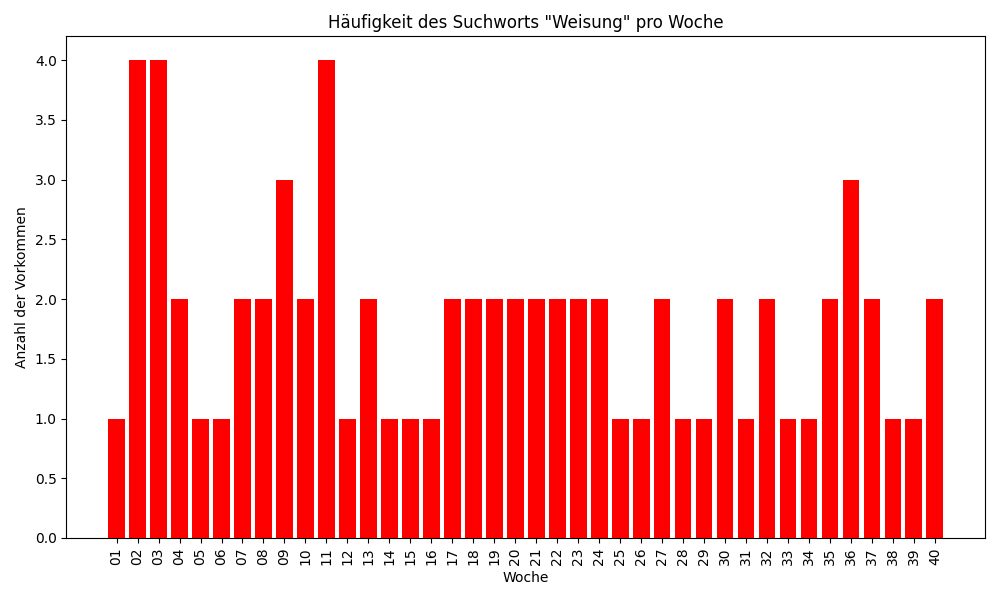 